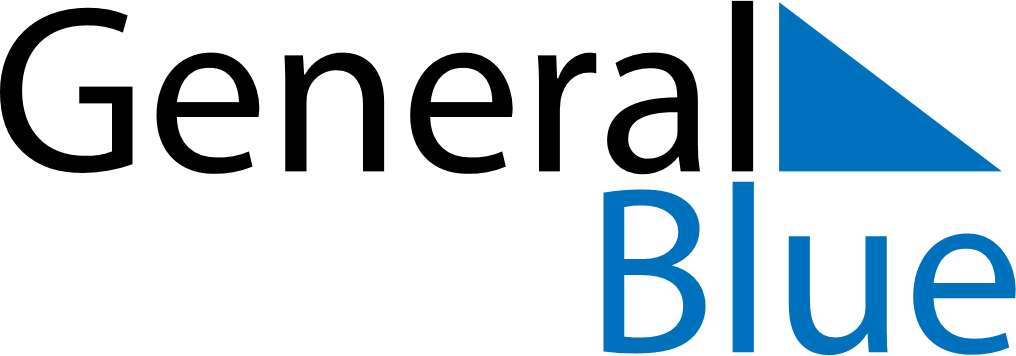 August 2024August 2024August 2024August 2024August 2024August 2024Oberndorf bei Salzburg, Salzburg, AustriaOberndorf bei Salzburg, Salzburg, AustriaOberndorf bei Salzburg, Salzburg, AustriaOberndorf bei Salzburg, Salzburg, AustriaOberndorf bei Salzburg, Salzburg, AustriaOberndorf bei Salzburg, Salzburg, AustriaSunday Monday Tuesday Wednesday Thursday Friday Saturday 1 2 3 Sunrise: 5:44 AM Sunset: 8:44 PM Daylight: 14 hours and 59 minutes. Sunrise: 5:46 AM Sunset: 8:42 PM Daylight: 14 hours and 56 minutes. Sunrise: 5:47 AM Sunset: 8:41 PM Daylight: 14 hours and 54 minutes. 4 5 6 7 8 9 10 Sunrise: 5:48 AM Sunset: 8:40 PM Daylight: 14 hours and 51 minutes. Sunrise: 5:50 AM Sunset: 8:38 PM Daylight: 14 hours and 48 minutes. Sunrise: 5:51 AM Sunset: 8:36 PM Daylight: 14 hours and 45 minutes. Sunrise: 5:52 AM Sunset: 8:35 PM Daylight: 14 hours and 42 minutes. Sunrise: 5:54 AM Sunset: 8:33 PM Daylight: 14 hours and 39 minutes. Sunrise: 5:55 AM Sunset: 8:32 PM Daylight: 14 hours and 36 minutes. Sunrise: 5:56 AM Sunset: 8:30 PM Daylight: 14 hours and 33 minutes. 11 12 13 14 15 16 17 Sunrise: 5:58 AM Sunset: 8:28 PM Daylight: 14 hours and 30 minutes. Sunrise: 5:59 AM Sunset: 8:27 PM Daylight: 14 hours and 27 minutes. Sunrise: 6:00 AM Sunset: 8:25 PM Daylight: 14 hours and 24 minutes. Sunrise: 6:02 AM Sunset: 8:23 PM Daylight: 14 hours and 21 minutes. Sunrise: 6:03 AM Sunset: 8:22 PM Daylight: 14 hours and 18 minutes. Sunrise: 6:04 AM Sunset: 8:20 PM Daylight: 14 hours and 15 minutes. Sunrise: 6:06 AM Sunset: 8:18 PM Daylight: 14 hours and 12 minutes. 18 19 20 21 22 23 24 Sunrise: 6:07 AM Sunset: 8:16 PM Daylight: 14 hours and 9 minutes. Sunrise: 6:08 AM Sunset: 8:14 PM Daylight: 14 hours and 6 minutes. Sunrise: 6:10 AM Sunset: 8:13 PM Daylight: 14 hours and 2 minutes. Sunrise: 6:11 AM Sunset: 8:11 PM Daylight: 13 hours and 59 minutes. Sunrise: 6:12 AM Sunset: 8:09 PM Daylight: 13 hours and 56 minutes. Sunrise: 6:14 AM Sunset: 8:07 PM Daylight: 13 hours and 53 minutes. Sunrise: 6:15 AM Sunset: 8:05 PM Daylight: 13 hours and 49 minutes. 25 26 27 28 29 30 31 Sunrise: 6:17 AM Sunset: 8:03 PM Daylight: 13 hours and 46 minutes. Sunrise: 6:18 AM Sunset: 8:01 PM Daylight: 13 hours and 43 minutes. Sunrise: 6:19 AM Sunset: 7:59 PM Daylight: 13 hours and 40 minutes. Sunrise: 6:21 AM Sunset: 7:57 PM Daylight: 13 hours and 36 minutes. Sunrise: 6:22 AM Sunset: 7:55 PM Daylight: 13 hours and 33 minutes. Sunrise: 6:23 AM Sunset: 7:54 PM Daylight: 13 hours and 30 minutes. Sunrise: 6:25 AM Sunset: 7:52 PM Daylight: 13 hours and 26 minutes. 